Тема недели: Перелетные птицы ПрибайкальяЗадачи: -Уточнить и расширить представление о перелётных птицах Прибайкалья ожизни птиц в весенний период, дать сведения о звуковых сигналах птиц, о видах гнезд и их размещении; развивать интерес к жизни птиц, воображение, мышление, речь детей, обогащать их словарь (перелетные птицы возвращаются в родныекрая, вьют гнезда, выводят птенцов);-Воспитывать чувства доброты и любви к живой природе, уважительное ибережное отношение к ней, окружающему нас миру.Родителям рекомендуется: Социально-коммуникативное развитие:https://www.youtube.com/watch?time_continue=304&v=2MsPfnGbNao&feature=emb_logohttps://www.youtube.com/watch?v=FZVUxPhnAtsЗагадки: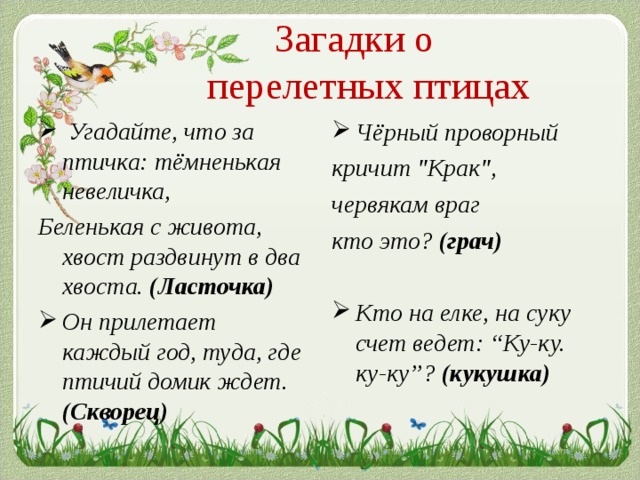 Речевое развитие: Знакомить детей со стихотворением К. Льдов «Ласточка»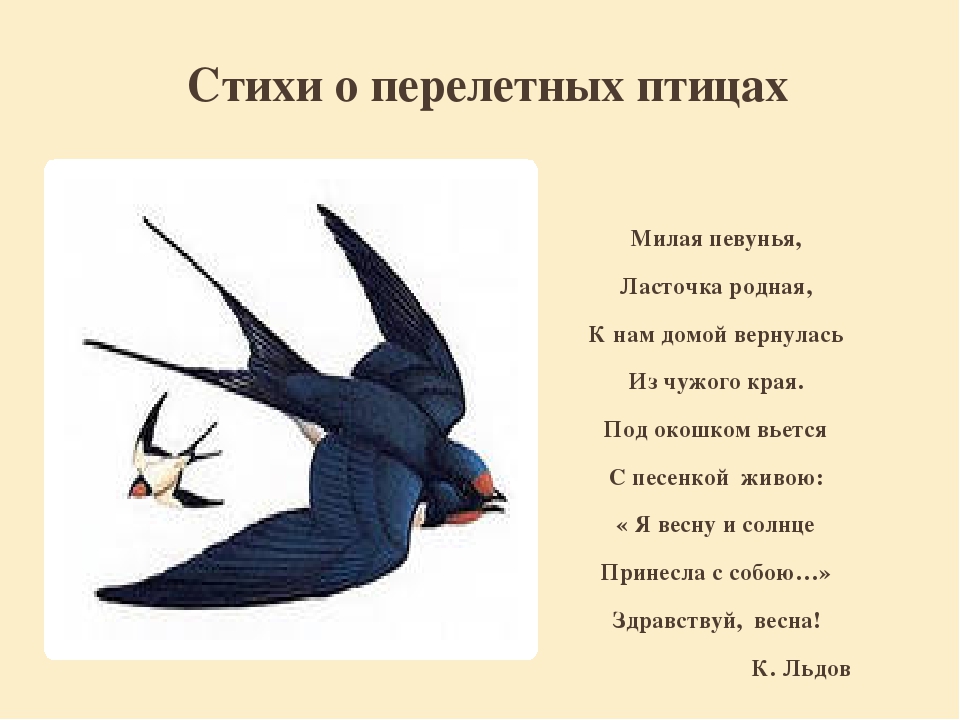 Физическое развитие:https://yandex.ru/efir?stream_id=42e1b15068009ed38f365327f1aad48aХудожественно-эстетическое развитие: Лепка «Лебедь»Цель: Изготовление лебедя из природного материала.
Задачи: 
1. Формировать умение детей изготавливать поделку из природного материала.
2. Развивать мелкую моторику рук, творческое воображение и художественный вкус.
3. Воспитывать аккуратность в работе.
Материал: сосновая шишка, пластилин, гуашь белого цвета, кисточка, салфетки.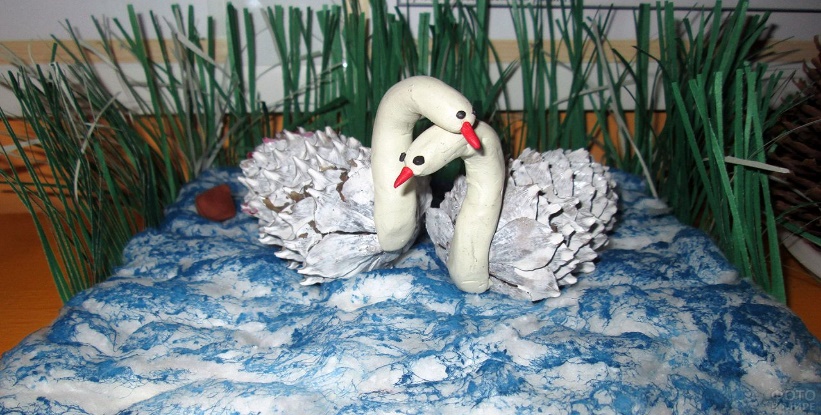 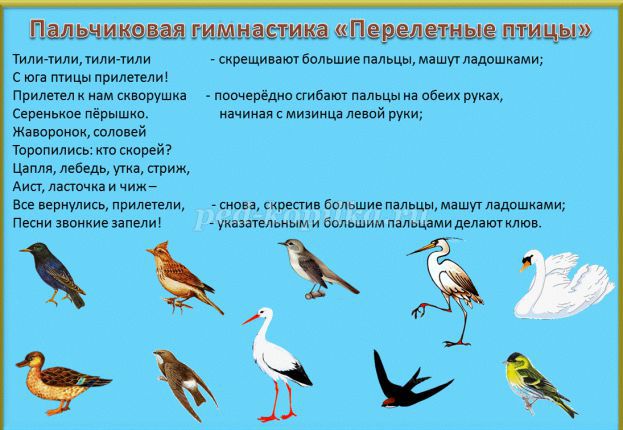 Познавательное развитие:https://www.youtube.com/watch?time_continue=62&v=Wxcjh9e3V20&feature=emb_logo